                                                                                                                                                                                                                                                            แบบ สขร.1สรุปผลการดำเนินการจัดซื้อจัดจ้างในรอบเดือนพฤษภาคม 2๕๖๑องค์การบริหารส่วนตำบลบันนังสาเรงวันที่ 3๑ เดือนพฤษภาคมพ.ศ. 2๕๖1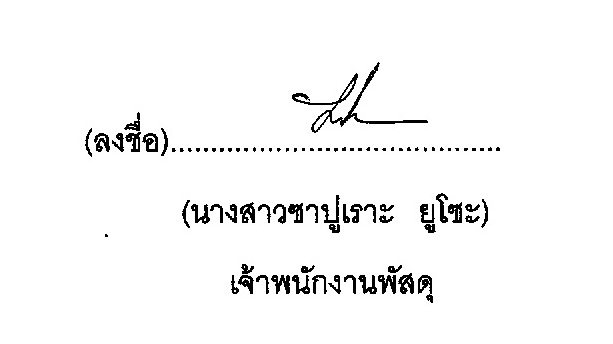 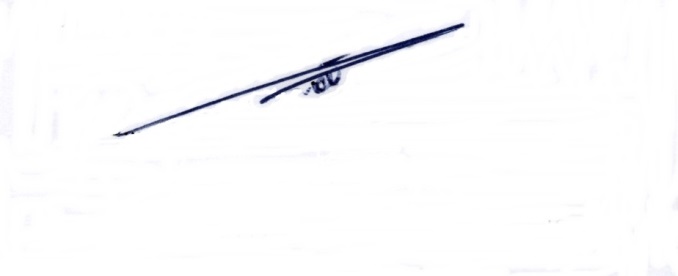 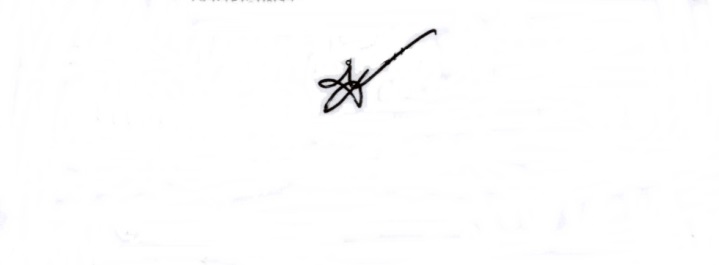          (นางสาวซาปูเราะ  ยูโซะ)                                             (นางเสาวลักษณ์  ซุ่นหั้ว)                                                    (นางสาวสุมาลี  ชาญแกล้ว)                                                                                                                เจ้าพนักงานพัสดุ                                                   หัวหน้าเจ้าหน้าที่พัสดุ                                               ปลัดองค์การบริหารส่วนตำบลบันนังสาเรง                                                                                                                                                                                                                                              ลำดับที่งานจัดซื้อจัดจ้างวงเงินที่จะซื้อหรือจ้างราคากลางวิธีซื้อหรือจ้างรายชื่อผู้เสนอราคาและราคาที่เสนอผู้ได้รับการคัดเลือกและราคาที่ตกลงซื้อหรือจ้างเหตุผลที่คัดเลือกโดยสรุป1ซื้อกระจกโค้งสแตนเลส92,000-เฉพาะเจาะจงเอ็น.เอ.เซอร์เวย์เอ็น.เอ.เซอร์เวย์เป็นผู้เสนอราคาตามราคาที่กำหนด2ซื้อวัสดุงานบ้านงานครัว7,394-เฉพาะเจาะจงร้านริสกีการค้าร้านริสกีการค้าเป็นผู้เสนอราคาตามราคาที่กำหนด3ซื้ออินทผาลัม90,000-เฉพาะเจาะจงร้านริสกีการค้าร้านริสกีการค้าเป็นผู้เสนอราคาตามราคาที่กำหนด4ซื้อวัสดุกีฬา49,700-เฉพาะเจาะจงเอ็มเอสปอร์ตเอ็มเอสปอร์ตเป็นผู้เสนอราคาตามราคาที่กำหนด5จ้างทำป้ายไวนิลโครงการอบรมจริยธรรมภาคฤดูร้อน9,450-เฉพาะเจาะจงร้านแอดเวิร์ดร้านแอดเวิร์ดเป็นผู้เสนอราคาตามราคาที่กำหนด6จ้างซ่อมเครื่องพิมพ์5,790-เฉพาะเจาะจงร้านทักษิณร้านทักษิณเป็นผู้เสนอราคาตามราคาที่กำหนด7จ้างซ่อมเครื่องคอมพิวเตอร์450-เฉพาะเจาะจงร้านแอดวานซ์ร้านแอดวานซ์เป็นผู้เสนอราคาตามราคาที่กำหนด